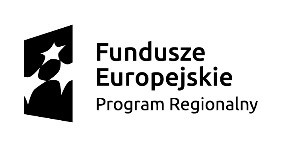 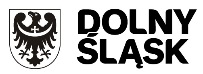 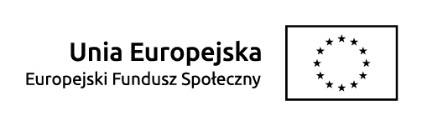 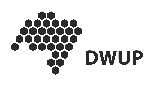 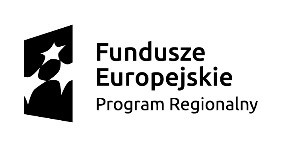 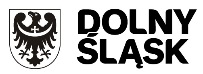 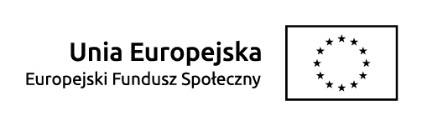 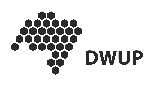 Lubawka, dnia 21.11.2017 r.I N F O R M A C J A  O  W Y B O R Z E  O F E R T YNazwa i adres zamawiającego:Miejsko – Gminny Ośrodek Pomocy Społecznej w Lubawce, ul. Dworcowa 33, 58 – 420 Lubawka, tel. 75 74 11 800, e-mail: sekretariat@mgops.lubawka.eu, Strona www: mgops.lubawka.euNazwa zadania:„Organizacja jednodniowych wycieczek na rzecz uczestników projektu Placówki Wsparcia Dziennego dla dzieci w Lubawce i Miszkowicach”. Tryb udzielenia zamówienia: zapytanie ofertowe. Liczba otrzymanych ofert: 12 – w protokole z otwarcia ofert omyłkowo wpisano 11 ofert Oferent 1:  „Strider Tours” Usługi Turystyczne Małgorzata Opalińska, Aleja Zwycięstwa 1f/8, 83 – 110 Tczew,Oferent 2: Fundacja „Na szlaku”, ul. Legnicka 65, 54 – 206 Wrocław,Oferent 3: „ZBUTA” Sp. z o.o., Al. Wyzwolenia 9/2a, 58 – 300 Wałbrzych,Oferent 4: „Algaja” Pracownia Rozwoju Integralnego Anna Popiel, ul. Kruczkowskiego 23/41, 58 – 309 Wałbrzych,Oferent 5: Biuro Turystyczne „Sobótka”, ul. Przyjaźni 67/8, 53 – 030 Wrocław,Oferent 6: FUH 5-KA Biuro Turystyczne Piotr Olejnik, ul. Kamiennogórska 2A, 58 – 420 Lubawka,Oferent 7: Robert Sajnaj LUTUR, ul. Fabryczna 15/12, 20 – 301 Lublin,Oferent 8: Magdalena Siśkiewicz New Challenge, ul. Rydlówka 5/107, 30 – 363 Kraków,Oferent 9: Biuro turystyczne „KARPATKA”, Barbara Muszyńska, ul. Złotnicza 11, 58 – 500 Jelenia Góra,Oferent 10: Biuro Podróży „KON TIKI” Łabaz i Grochantz sp. j., ul. Kościuszki 34, 50 – 012 Wrocław,Oferent 11: Sun & More Sp. z o.o., ul. Ogrodowa 25, 71 – 037 Szczecin,Oferent 12: MruCon Group Sp. z o.o., ul. Głuchowska 1/4, 60 – 101 Poznań.Nazwa i adres Wykonawcy, którego ofertę wybrano:Fundacja „Na szlaku”, ul. Legnicka 65, 54 – 206 Wrocław,Wartość brutto wybranej oferty: 54135,00 zł.Uzasadnienie wyboru:Przy wyborze oferty Zamawiający kierował następującym kryterium - cena brutto za wykonanie przedmiotu zamówienia  - 100% – max. 100 pkt.Oferta wybranego Wykonawcy spełnia warunki określone w zapytaniu ofertowym. O wyborze w/w oferty zadecydowała najwyższa łączna liczba punktów w ramach postawionego kryterium.Kierownik   Miejsko-GminnegoOśrodka Pomocy Społecznej w Lubawce/-/ mgr Alina Lewandowska